    `140  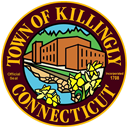       TOWN COUNCIL          172 Main Street, Killingly, CT  06239                                                                                           Tel:  860-779-5335**NOTICE**TOWN COUNCILREGULAR MEETINGPublic Hearing on item 7(a) and 15(a) at 7:00PMSpecial Town Meeting on item 7(a) at 8:00PM    DATE:    TUESDAY, September 11, 2018    TIME:     7:00 PM      	    PLACE:  TOWN MEETING ROOM       	               	  		  KILLINGLY TOWN HALLAGENDA  1.	 CALL TO ORDER  2.  PRAYER  3.	 PLEDGE OF ALLEGIANCE TO THE FLAG  4.	 ROLL CALL  5.  ADOPTION OF MINUTES OF PREVIOUS MEETINGS       a) Regular Town Council Meeting: 7/25/18	 b) Special Town Council Meeting: 8/07/18	 c) Regular Town Council Meeting: 8/14/18  6.	 PRESENTATIONS, PROCLAMATIONS AND DECLARATIONS	 a) Proclamation recognizing Keith Thurlow	 b) Proclamation recognizing Patrick Garrity  7.	 UNFINISHED BUSINESS FOR TOWN MEETING ACTION	 a) Consideration and action on an ordinance authorizing the sale of a 1.4+/- acre portion of the Town-owned parcel located at 31 Wauregan Rd in Killingly, To Hutchison Precision Sealing Systems8.	CITIZEN STATEMENTS AND PETITIONS (individual presentations not to exceed 5 minutes)  9.	  COUNCIL/STAFF COMMENTS10.  APPOINTMENTS TO BOARDS AND COMMISSIONS11.  DISCUSSION AND ACCEPTANCE OF MONTHLY BUDGET REPORTS a)  Summary Report on General Fund appropriations for Town government       b)  System Object Based on Adjusted Budget for the Board of Education12.  REPORTS FROM LIAISONS	  a)  Board of Education Liaison	  b)  Borough Council Liaison13.  CORRESPONDENCE/COMMUNICATIONS/REPORTS: Town Manager/Town Attorney14.  UNFINISHED BUSINESS FOR TOWN COUNCIL ACTION            15.  NEW BUSINESS    a)  Consideration and action on an ordinance granting a defined traffic easement to the Connecticut Department of Transportation, over a 121+/- square foot portion of the Town-Owned parcel located at 339 Main Street in Killingly    b)  Discussion about potential driveway access to 79 Westfield    c)  Consideration and action on a resolution creating a Charter Revision Commission    d)  Consideration and action on a resolution to increase the Water Pollution Control Facility upgrade appropriation    e)  Consideration and action on the appointment of Jennifer Hawkins as the Finance Director16.  COUNCIL MEMBER REPORTS AND COMMENTS17.  EXECUTIVE SESSION    a)  Discussion of potential land acquisition18.  ADJOURNMENTNote:  Town Council meeting will be televised	